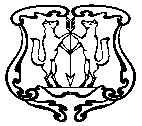 АДМИНИСТРАЦИЯ ГОРОДА ЕНИСЕЙСКАКрасноярского краяПОСТАНОВЛЕНИЕ    «05» апреля 2018 г.                             г. Енисейск                                           № 83-пО внесении изменений в постановление администрации города Енисейска от 29.11.2013 № 360-п «Об утверждении Положения об оплате труда работников Муниципального казенного учреждения «Архив города Енисейска». В соответствии со ст.16 Федерального закона от 06.10.2003 г.№131-ФЗ «Об общих принципах организации местного самоуправления в Российской Федерации», Законом Красноярского края №4-1155 от 30.11.2017г. «О краевом бюджете на 2018 год и плановый период 2019-2020 гг.», постановлением администрации города Енисейска от 31.10.2013 № 329-п «Об утверждении положения об оплате труда», руководствуясь ст.ст. 8, 37, 39, 44, 46 Устава города Енисейска, ПОСТАНОВЛЯЮ: 1. Внести изменение в приложение №1 к постановлению администрации города Енисейска от 29.11.2013 № 360-п «Об утверждении Положения об оплате труда работников Муниципального казенного учреждения «Архив города Енисейска»: Приложение №1 к Положению об оплате труда работников Муниципального казенного учреждения «Архив города Енисейска» (Должностные оклады основного персонала учреждения) изложить в редакции согласно приложению 1 к настоящему постановлению. 2. Приложение №3 изложить в редакции согласно приложения №2 к настоящему постановлению.3.   Контроль над исполнением настоящего постановления оставляю за собой. 4. Настоящее постановление вступает в силу со дня его официального опубликования в газете «Енисейск-Плюс», подлежит размещению на официальном интернет – портале органов местного самоуправления города Енисейска www.eniseysk.com и применяется с 01 января 2018 года.  Глава города                                                                                               И.Н. АнтиповПриложение №1 к ПостановлениюАдминистрации г.Енисейска«05» апреля 2018г. №83-пПриложение 1к положению об оплате труда работников Муниципального казенного учреждения «Архив города Енисейска»Минимальные размеры окладов (должностных окладов),ставок заработной платы по квалификационным уровнямпрофессиональных квалификационных групп должностейработников учрежденийПрофессиональная квалификационная группа «Должности работников государственных архивов, центров хранения документации, архивов муниципальных образований, ведомств, организаций, лабораторий обеспечения сохранности архивных документов третьего уровня»Профессиональная квалификационная группа «Должности работников государственных архивов, центров хранения документации, архивов муниципальных образований, ведомств, организаций, лабораторий обеспечения сохранности архивных документов четвертого уровня»                                                                                                     Приложение №2 к                                                                                                     постановлению                                                                                                 администрации г.Енисейска                                                                                              «05» апреля 2018 г. №83-п                                                                                                     Приложение 3к положению об оплате труда                                                                                                    работников муниципального                                                                                                      казенного учреждения                                                                                                 «Архив города Енисейска»Виды выплат стимулирующего характера, размер и условия их осуществления, критерии оценки результативности и качества деятельности учреждений для работников учреждений*количество баллов может быть увеличено на 5 баллов, в случае если в общем объеме единиц хранения, в отношении которых проведено улучшение физического состояния, 50 и более процентов составляют единицы хранения до 1-й половины 19 века**количество баллов может быть увеличено на 5 баллов по каждому основанию, в случае если подготовка к выдаче и выдача из хранилища единиц хранения осуществлялась для пользователей в читальный зал или во временное пользование, а также в отношении единиц хранения созданных до 1917 года***количество баллов может быть увеличено на 5 баллов, в случае если в общем объеме исполненных работником учреждения запросов доля запросов о подтверждении заработной платы от 5 до 10 лет составить 5 и более процентов, на 10 баллов – если за 10 и более лет****количество баллов может быть увеличено на 5 баллов, в случае если в общем объеме единиц хранения, просмотренных для внесения сведений в автоматизированные базы данных, 5 и более процентов составляют единицы хранения до 1917 года*****количество баллов может быть увеличено на 5 баллов, в случае если в общем объеме единиц хранения, в отношении которых проведена переработке и (или) описание, составляют единицы хранения до 1917 года******количество баллов увеличивается пропорционально количеству реализуемых услугКвалификационные уровни/должности, отнесенные к квалификационным уровнямМинимальные размеры окладов(должностных окладов)3 квалификационный уровень (архивист 1 категории)43704 квалификационный уровень (ведущий архивист)52535 квалификационный уровень (главный методист)6133Квалификационные уровни/должности, отнесенные к квалификационным уровнямМинимальные размеры окладов(должностных окладов)2 квалификационный уровень (главный хранитель фондов)7636Наименования  критериев оценки результативности и качества труда работников учрежденийИнтерпретация критериев оценки результативности и качества труда работников учрежденийПоказатель достижения планового значения (уровень достигнутых результатов) критерия оценки результативности и качества труда работников учрежденийПредельное количество баллов1234Выплаты за важность выполняемой работы, степень самостоятельности и ответственности при выполнении поставленных задачВыплаты за важность выполняемой работы, степень самостоятельности и ответственности при выполнении поставленных задачВыплаты за важность выполняемой работы, степень самостоятельности и ответственности при выполнении поставленных задачВыплаты за важность выполняемой работы, степень самостоятельности и ответственности при выполнении поставленных задачПрофессионализм в решении вопросов, входящих в должностные обязанностиСоответствие выполненных работ по обеспечению сохранности, комплектованию, учету, созданию научно-справочного аппарата и использованию документов, а также обеспечению деятельности учреждения требованиям, установленными документамиОтсутствие нарушений в отчетном периоде требований нормативных документов8Профессионализм в решении вопросов, входящих в должностные обязанностиСоответствие выполненных работ по обеспечению сохранности, комплектованию, учету, созданию научно-справочного аппарата и использованию документов, а также обеспечению деятельности учреждения требованиям, установленными документамиНаличие единичных (не более 3) нарушений в отчетном периоде требований нормативных документов2Профессионализм в решении вопросов, входящих в должностные обязанностиСоответствие выполненных работ по обеспечению сохранности, комплектованию, учету, созданию научно-справочного аппарата и использованию документов, а также обеспечению деятельности учреждения требованиям, установленными документамиНаличие 3 и более нарушений в отчетном периоде требований нормативных документов0Обеспечение эффективной деятельности учрежденияСоблюдение санитарно-гигиенических норм, правил пожарной и технической безопасности, исключающих утрату документов; обеспечение сохранности имущества учрежденияОтсутствие в отчетном периоде зафиксированных актами нарушений норм и правил; порчи имущества4Обеспечение эффективной деятельности учрежденияСоблюдение санитарно-гигиенических норм, правил пожарной и технической безопасности, исключающих утрату документов; обеспечение сохранности имущества учрежденияНаличие единичных (не более 1) нарушений в отчетном периоде зафиксированных актами нарушений норм и правил; порчи имущества1Обеспечение эффективной деятельности учрежденияСоблюдение санитарно-гигиенических норм, правил пожарной и технической безопасности, исключающих утрату документов; обеспечение сохранности имущества учрежденияНаличие 1 и более нарушений в отчетном периоде зафиксированных актами нарушений норм и правил; порчи имущества0Проведение мероприятий (выступление с сообщением, докладом, оформление выставки, подбор документов и т.д.), направленных на повышение имиджа учрежденияУчастие в 3 и более мероприятиях, проводимых в отчетном периоде5Проведение мероприятий (выступление с сообщением, докладом, оформление выставки, подбор документов и т.д.), направленных на повышение имиджа учрежденияУчастие не менее чем в 2  мероприятиях, проводимом в отчетном периоде3Проведение мероприятий (выступление с сообщением, докладом, оформление выставки, подбор документов и т.д.), направленных на повышение имиджа учрежденияУчастие в 1 мероприятии, проводимом в отчетном периоде0Поддержание высокого уровня исполнительной дисциплиныПодготовка, заполнение и (или) исполнение документов в установленные законодательством сроки (локальные нормативные акты учреждения, запросы пользователей, договоры, учетные, кадровые, финансовые, бухгалтерские и другие документы)Отсутствие в отчетном периоде необоснованных фактов нарушения исполнительной дисциплины5Поддержание высокого уровня исполнительной дисциплиныПодготовка, заполнение и (или) исполнение документов в установленные законодательством сроки (локальные нормативные акты учреждения, запросы пользователей, договоры, учетные, кадровые, финансовые, бухгалтерские и другие документы)Наличие единичных (не более 1) нарушений в отчетном периоде необоснованных фактов исполнительской дисциплины2Поддержание высокого уровня исполнительной дисциплиныПодготовка, заполнение и (или) исполнение документов в установленные законодательством сроки (локальные нормативные акты учреждения, запросы пользователей, договоры, учетные, кадровые, финансовые, бухгалтерские и другие документы)Наличие неоднократных (более 1) нарушений в отчетном периоде необоснованных фактов исполнительской дисциплины0Выплаты за интенсивность и высокие результаты работыВыплаты за интенсивность и высокие результаты работыВыплаты за интенсивность и высокие результаты работыВыплаты за интенсивность и высокие результаты работыОбеспечение сохранности документов Архивного фонда Российской Федерации и других архивных документовДоля единиц хранения, физическое состояние которых улучшено работником в текущем году, по отношению к количеству единиц хранения, установленных плановыми показателями в отчетном периоде*Более 100%5Обеспечение сохранности документов Архивного фонда Российской Федерации и других архивных документовДоля единиц хранения, физическое состояние которых улучшено работником в текущем году, по отношению к количеству единиц хранения, установленных плановыми показателями в отчетном периоде*100%3Обеспечение сохранности документов Архивного фонда Российской Федерации и других архивных документовДоля единиц хранения, физическое состояние которых улучшено работником в текущем году, по отношению к количеству единиц хранения, установленных плановыми показателями в отчетном периоде*Менее 100%2Обеспечение сохранности документов Архивного фонда Российской Федерации и других архивных документовДоля единиц хранения, в отношении которых работником учреждения проведена проверка наличия и состояния дел, по отношению к общему объему единиц хранения, установленных плановыми показателями в отчетном периодеБолее 100%5Обеспечение сохранности документов Архивного фонда Российской Федерации и других архивных документовДоля единиц хранения, в отношении которых работником учреждения проведена проверка наличия и состояния дел, по отношению к общему объему единиц хранения, установленных плановыми показателями в отчетном периоде100%3Обеспечение сохранности документов Архивного фонда Российской Федерации и других архивных документовДоля единиц хранения, в отношении которых работником учреждения проведена проверка наличия и состояния дел, по отношению к общему объему единиц хранения, установленных плановыми показателями в отчетном периодеМенее 100%2Обеспечение сохранности документов Архивного фонда Российской Федерации и других архивных документовДоля единиц хранения подготовленных к выдаче и выданных работником учреждения из хранилища (с учетом нормативных затрат), по отношению к общему объему выданных из хранилища единиц хранения в отчетном периоде **Более 100%5Обеспечение сохранности документов Архивного фонда Российской Федерации и других архивных документовДоля единиц хранения подготовленных к выдаче и выданных работником учреждения из хранилища (с учетом нормативных затрат), по отношению к общему объему выданных из хранилища единиц хранения в отчетном периоде **100%3Обеспечение сохранности документов Архивного фонда Российской Федерации и других архивных документовДоля единиц хранения подготовленных к выдаче и выданных работником учреждения из хранилища (с учетом нормативных затрат), по отношению к общему объему выданных из хранилища единиц хранения в отчетном периоде **Менее 100%2Доля единиц хранения, отсканированных, переведенных работником учреждения на рулонную пленку, включенных в электронный фонд пользования, по отношению к общему объему единиц хранения, установленных плановыми показателями в отчетном периодеБолее 100%15Доля единиц хранения, отсканированных, переведенных работником учреждения на рулонную пленку, включенных в электронный фонд пользования, по отношению к общему объему единиц хранения, установленных плановыми показателями в отчетном периоде100%10Доля единиц хранения, отсканированных, переведенных работником учреждения на рулонную пленку, включенных в электронный фонд пользования, по отношению к общему объему единиц хранения, установленных плановыми показателями в отчетном периодеМенее 100%5Комплектование Архивного фонда Российской ФедерацииДоля организаций – источников комплектования, своевременно упорядочивших документы Архивного фонда РФ по отношению к общему количеству организаций, с которыми работник учреждения осуществляет взаимодействие100%8Комплектование Архивного фонда Российской ФедерацииДоля организаций – источников комплектования, своевременно упорядочивших документы Архивного фонда РФ по отношению к общему количеству организаций, с которыми работник учреждения осуществляет взаимодействиеОт 90 до 100%5Комплектование Архивного фонда Российской ФедерацииДоля организаций – источников комплектования, своевременно упорядочивших документы Архивного фонда РФ по отношению к общему количеству организаций, с которыми работник учреждения осуществляет взаимодействиеМенее 90%2Комплектование Архивного фонда Российской ФедерацииДоля организаций – источников комплектования, своевременно передавших документы на хранение по отношению к общему количеству организаций, с которыми работник учреждения осуществляет взаимодействие100%6Комплектование Архивного фонда Российской ФедерацииДоля организаций – источников комплектования, своевременно передавших документы на хранение по отношению к общему количеству организаций, с которыми работник учреждения осуществляет взаимодействиеОт 90 до 100%3Комплектование Архивного фонда Российской ФедерацииДоля организаций – источников комплектования, своевременно передавших документы на хранение по отношению к общему количеству организаций, с которыми работник учреждения осуществляет взаимодействиеМенее 90%1Комплектование Архивного фонда Российской ФедерацииДоля организаций – источников комплектования, имеющих согласованные номенклатуры дел по отношению к общему количеству организаций, с которыми работник учреждения осуществляет взаимодействие100%6Комплектование Архивного фонда Российской ФедерацииДоля организаций – источников комплектования, имеющих согласованные номенклатуры дел по отношению к общему количеству организаций, с которыми работник учреждения осуществляет взаимодействиеОт 90 до 100%3Комплектование Архивного фонда Российской ФедерацииДоля организаций – источников комплектования, имеющих согласованные номенклатуры дел по отношению к общему количеству организаций, с которыми работник учреждения осуществляет взаимодействиеМенее 90%1Комплектование Архивного фонда Российской ФедерацииОбеспечение работником учреждения приема на хранение научно-технической документации,  кино-, фото-, фонодокументов, электронных документов, документов личного происхождения, в том числе в ходе инициативного документированияРегулярное обеспечение (не менее 1 раза в квартал)6Комплектование Архивного фонда Российской ФедерацииОбеспечение работником учреждения приема на хранение научно-технической документации,  кино-, фото-, фонодокументов, электронных документов, документов личного происхождения, в том числе в ходе инициативного документированияЭпизодическое обеспечение (менее 1 раза  в квартал)4Предоставле-ние пользователям информацион-ных услуг и информацион-ных продуктов для удовлетворе-ния их информацион-ных потребностейКоличество запросов социально-правового характера, исполненных работником учреждения с учетом нормативных затрат в установленные сроки в отчетном периоде***Более 100%6Предоставле-ние пользователям информацион-ных услуг и информацион-ных продуктов для удовлетворе-ния их информацион-ных потребностейКоличество запросов социально-правового характера, исполненных работником учреждения с учетом нормативных затрат в установленные сроки в отчетном периоде***100%3Предоставле-ние пользователям информацион-ных услуг и информацион-ных продуктов для удовлетворе-ния их информацион-ных потребностейКоличество запросов социально-правового характера, исполненных работником учреждения с учетом нормативных затрат в установленные сроки в отчетном периоде***Менее 100%1Предоставле-ние пользователям информацион-ных услуг и информацион-ных продуктов для удовлетворе-ния их информацион-ных потребностейДоля подготовленных работником учреждения информационных материалов (статьи, обзоры, подборки документов и т.п.), по отношению к запланированным в отчетном периодеБолее 100%6Предоставле-ние пользователям информацион-ных услуг и информацион-ных продуктов для удовлетворе-ния их информацион-ных потребностейДоля подготовленных работником учреждения информационных материалов (статьи, обзоры, подборки документов и т.п.), по отношению к запланированным в отчетном периоде100%3Предоставле-ние пользователям информацион-ных услуг и информацион-ных продуктов для удовлетворе-ния их информацион-ных потребностейДоля подготовленных работником учреждения информационных материалов (статьи, обзоры, подборки документов и т.п.), по отношению к запланированным в отчетном периодеМенее 100%1Создание эффективного научно-справочного аппаратаДоля единиц хранения, просмотренных работником учреждения для внесения сведений в автоматизированные базы данных по отношению к общему количеству единиц хранения, установленных плановыми показателями в отчетном периоде****Более 100%6Создание эффективного научно-справочного аппаратаДоля единиц хранения, просмотренных работником учреждения для внесения сведений в автоматизированные базы данных по отношению к общему количеству единиц хранения, установленных плановыми показателями в отчетном периоде****100%3Создание эффективного научно-справочного аппаратаДоля единиц хранения, просмотренных работником учреждения для внесения сведений в автоматизированные базы данных по отношению к общему количеству единиц хранения, установленных плановыми показателями в отчетном периоде****Менее 100%1Создание эффективного научно-справочного аппаратаДоля единиц хранения, в отношении которых работником учреждения проведена переработка и (или) описание, по отношению к общему количеству единиц хранения, установленных плановыми показателями в отчетном периоде *****Более 100%6Создание эффективного научно-справочного аппаратаДоля единиц хранения, в отношении которых работником учреждения проведена переработка и (или) описание, по отношению к общему количеству единиц хранения, установленных плановыми показателями в отчетном периоде *****100%3Создание эффективного научно-справочного аппаратаДоля единиц хранения, в отношении которых работником учреждения проведена переработка и (или) описание, по отношению к общему количеству единиц хранения, установленных плановыми показателями в отчетном периоде *****Менее 100%1Повышение эффективности выполнения государственного заданияОбъем выполнения государственного задания******Более 100%5Повышение эффективности выполнения государственного заданияОбъем выполнения государственного задания******100%3Повышение эффективности выполнения государственного заданияОбъем выполнения государственного задания******Менее 100%2Выплаты за качество выполняемых работВыплаты за качество выполняемых работВыплаты за качество выполняемых работВыплаты за качество выполняемых работПовышение ответственности к должностным обязанностямКоличество обоснованных жалоб со стороны юридических и физических лиц в адрес  руководителя учреждения, архивного агентства Красноярского края (органы государственной власти) на исполнение работником учреждения должностных обязанностейОтсутствие обращений в отчетном периоде5Повышение ответственности к должностным обязанностямКоличество обоснованных жалоб со стороны юридических и физических лиц в адрес  руководителя учреждения, архивного агентства Красноярского края (органы государственной власти) на исполнение работником учреждения должностных обязанностейНаличие единичных (не более 2) обращений3Повышение ответственности к должностным обязанностямКоличество обоснованных жалоб со стороны юридических и физических лиц в адрес  руководителя учреждения, архивного агентства Красноярского края (органы государственной власти) на исполнение работником учреждения должностных обязанностейНаличие 2 и более обращений0Повышение качества подготовки служебных документовСоответствие документов, подготовленных работником учреждения в отчетном периоде, установленным нормативными документами требованиямОтсутствие ошибок (замечаний)5Повышение качества подготовки служебных документовСоответствие документов, подготовленных работником учреждения в отчетном периоде, установленным нормативными документами требованиямНаличие единичных (не более 3) ошибок (замечаний)2Повышение качества подготовки служебных документовСоответствие документов, подготовленных работником учреждения в отчетном периоде, установленным нормативными документами требованиямНаличие более 3 и более ошибок (замечаний)0